		   	          Mapa 1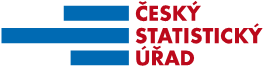 Map 1Zahraniční obchod se sousedními státy v červenci 2016External Trade with Neighbouring Countries, July 2016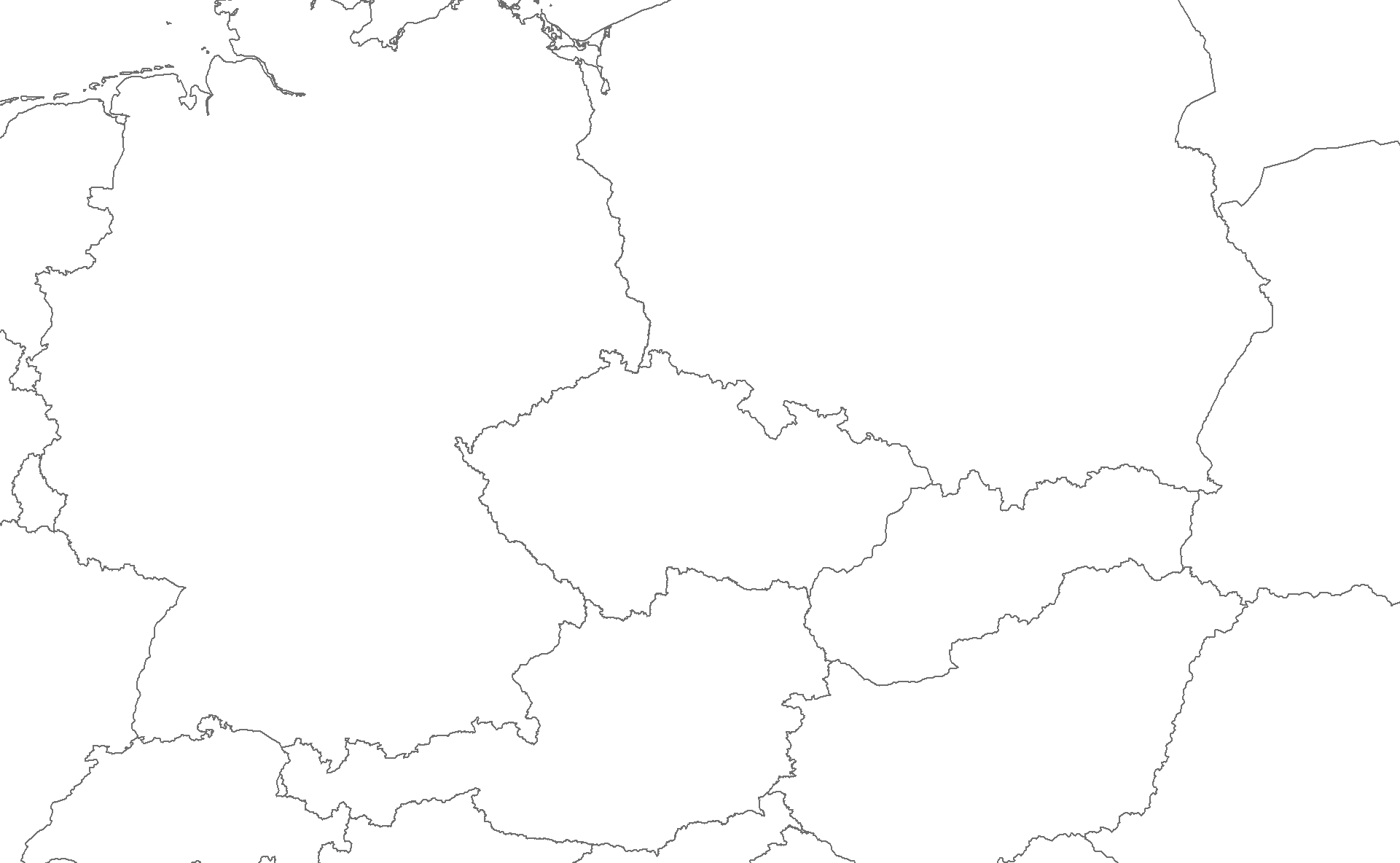 